Dotazník je rozdělen do několika oblastí, které jsou součástí realizace kariérového poradenství. Jednotlivé oblasti vychází ze Standardu kvality Sdružení pro kariérové poradenství a rozvoj.Doporučený postup pro vyplnění sebehodnotícího dotazníku:Nejdříve projděte Standard kvality SKPKR a podle uvedených ukazatelů zkuste zhodnotit svou poradenskou praxi. Ukazatele popisují aspirativní cíle v jednotlivých oblastech Standardu. Poté můžete přistoupit ke zpracování sebehodnotícího dotazníku. Možná se vás některé části netýkají, pro vaší praxi nemusí být relevantní. V tom případě si vyberte oblasti, kterým se chcete přednostně věnovat. K dalším částem se můžete vrátit později. Na konci každé části najdete prostor zaměřený na profesní rozvoj. Do rámečku si můžete zaznamenat své náměty pro rozvoj v jednotlivých oblastech. Zpracování této části vám může pomoci stanovit si vlastní cíle a zpracovat individuální akční plán. Nezapomeňte, že jde o vlastní hodnocení, ke kterému se můžete vracet později a sledovat svůj pokrok.Etická služba s jasnou vizí, posláním a cíliSlužba využívající multidisciplinární zdroje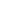 Služba orientovaná na klientySlužba přispívající k rozvoji klienta a společnosti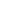 Neustále se zlepšující služba1.1 Vize a poslání
Jaká je vaše vize? Kam byste se chtěli dostat v horizontu 3-5 let? Jaké je poslání vámi poskytovaných služeb? Vize a poslání by měly být srozumitelné a krátké - zkuste je formulovat do 2 až 3 vět. Jak je poslání služby komunikováno směrem ke klientům?1.2 Etický přístup
Které etické zásady považujete za nejdůležitější při poskytování vaší služby a jak se o nich mohou klienti dozvědět? 1.3 Plánování rozvoje služby
Jak si stanovujete cíle služby a plánujete jednotlivé aktivity? Stanovujete si a sledujete nějaké konkrétní ukazatele?PříkladPlánování podle cílů může být velmi závislé na organizaci, ve které poradce pracuje. U nezávislých poradců je prokázání plánování podle cílů náročné. Pokuste se formulovat cíle a plány vaší služby co nejjednodušším způsobem. V ideálním případě je zformulujte tak, aby byly kvantifikovatelné a měřitelné. Cíle by se měly týkat využitelných výstupů nebo širších společenských dopadů.„Každý měsíc bude poradenská služba poskytnutá ... klientům.“„Zvýšit počet škol/firem, se kterými budeme spolupracovat na ...“„Zvýšit informovanost žáků o odborném vzdělávání – zjišťovaný počtem přihlášek na SOŚ v okrese.“„100% klientů bude mít po ukončení poradenského procesu stanovený jasný plán kariérového rozvoje...“Prostor k zamyšlení s cílem rozvíjet oblast 1 Etická služba s jasnou vizí, posláním a cíli2.1 Jaké informační zdroje používáte? Na základě jakých kritérií je vybíráte?2.2 Jaké máte kontakty se světem práce? Jakými způsoby je vyhledáváte a jaký je jejich přínos pro vaší poradenskou praxi.2.3 S kým a jak spolupracujete? Jak byste popsali síť vašich spolupracujících partnerů? Co je cílem vaší spolupráce a jejím přínosem pro vás a vaše klienty? 2.4 Jaké metody využíváte? Jak je přizpůsobujete potřebám klientů a vývoji v oblasti kariérového poradenství?Co máme na mysli pod pojmem svět práce a “kontakt se světem práce“?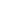 Svět práce v našem pojetí je veškerý svět kolem nás, kde máme možnost sledovat vývojové trendy jako jsou např. automatizace, robotizace, rozvoj umělé inteligence a jejich vliv na pracovní obory a konkrétní profese, dále na způsoby zaměstnávání lidí i podnikání a rozvoj pracovního prostředí. Pro dobré propojení kariérového poradce se světem práce je přínosné sledovat aktuální vývoj ve světě práce a aktivně vyhledávat takové kontakty, které umožňují získání relevantních informací o potřebách a požadavcích zaměstnavatelů, aktuální situaci v konkrétní profesní oblasti, neustále se měnící organizační kultuře apod. Prostor k zamyšlení s cílem rozvíjet oblast 2 Služba využívající multidisciplinární zdroje3.1 Jak informujete klienta o cílech a průběhu služby?
(webové stránky, informační materiály, všeobecné obchodní podmínky...)3.2 Jak probíhá identifikace potřeb klienta a definování zakázky poradenství? Krátce popište konkrétní příklad toho, jak jste službu upravili pro identifikované potřeby klienta.3.3 Jak zapojujete klienty do poradenského procesu? Jaká je vaše role a role klienta v poradenském procesu? Jak podporujete klienty v rozšiřování kariérových příležitostí?3.4 Jak je vaše služba časově a místně dostupná?PříkladVaše služba reaguje na individuální potřeby každého klienta. Popište v krátkosti identifikované potřeby a to, jak vedly k úpravě poradenské služby.Prostor k zamyšlení s cílem rozvíjet oblast 3 Služba orientovaná na klienty4.1 Které dovednosti pro řízení kariéry pomáhá vaše služba rozvíjet a jakým způsobem? Z jakých zdrojů čerpáte při vytváření metodiky pro rozvoj CMS u vašich klientů?4.2 Které výstupy z poradenského sezení může klient využít při rozvoji své kariéry? (CV, profil na LinkedIN nebo iných sociálních sítích, portfolio…)4.3 Jak přispíváte k rozvoji kariérového poradenství jako oboru? PříkladCMS a možné metody jejich rozvoje:„Sebeprezentace:  nácvik pracovního pohovoru, tvorba životopisu, vytvoření profilu LinkedIN“„Navazovaní kontaktů: uchazeči o zaměstnání hovoří s lidmi z praxe a aktivně oslovují zaměstnavatele v průběhu poradenského procesu“„Práce s informacemi: žák dostane za úkol zjistit co nejvíc informací o povolání, které ho zajímá (potřebné vzdělání, plat, činnosti, pracovní prostředí, možnosti dalšího rozvoje)„Rozhodování: používám tabulku, kde si klient do prvního sloupce vypíše charakteristiky ideálního povolání a podle nich posuzuje na škále 1-5 možné alternativní kariérové cíle- různá povolání”„Plánování: používám zážitkovou metodu – plánování budoucnosti“Prostor k zamyšlení s cílem rozvíjet oblast 4 Služba přispívající k rozvoji klienta a společnosti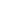 Dosažené formální vzdělání a další vzdělávání v oboru (kariérové poradenství, poradenství při volbě zaměstnání, koučink atd.)Moje profesní zkušenostiMoje profesní zkušenostiV současnosti pracuji jako kariérový poradce (ano / ne)Mám celkově zkušenost v poskytování kariérového poradenství v rozsahu cca ..... hodinPoskytnuté služby od počátku praxe dosud cca .... klientůmVyberte si jednu vzdělávací či rozvojovou aktivitu, které jste se v minulém roce zúčastnil. V čem spočíval přínos této aktivity pro Vaší poradenskou praxi? Jaký nový trend či směr Vás v poslední době zaujal? Jak zapojujete zkoumání do své poradenské praxe?Jakým způsobem zjišťujete výsledky a dopad poradenské práce? Uveďte příklad, jak rozvíjíte kvalitu Vašich služeb.Prostor k zamyšlení s cílem rozvíjet oblast 5 Neustále se zlepšující služba